Checklist for Emergency Mobile OfficeLaptopHotspotCar inverter for plugs (extremely helpful during winter storm)Appropriate charge cables for electronicsCellphoneFlaresCaution TapeN95 masksFirst Aid KitNotepadBlue PensShoe coversFlashlightID or BadgeGlovesOptionalSmall shovelCase of waterDry snacks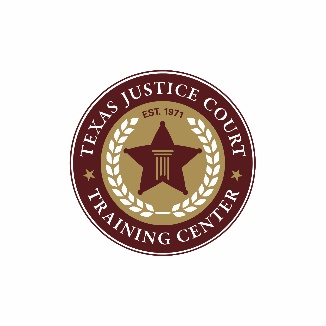 